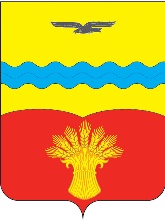 СОВЕТ ДЕПУТАТОВ муниципального образования Кинзельский сельсоветКрасногвардейского района Оренбургской областитретьего созывас.КинзелькаРЕШЕНИЕ07.05.2018                                                                                               № 24/2О внесении изменений в решение Совета депутатов муниципального образования Кинзельский  сельсовет от 25.09.2012 г. № 18/3 «Об утверждении Правил благоустройства территории муниципального образования Кинзельский сельсовет Красногвардейского района Оренбургской области»В соответствии с Федеральным законом от 06.10.2003 № 131-ФЗ «Об общих принципах организации местного самоуправления в Российской Федерации», Федеральным законом от 29.12.2017 №463-ФЗ «О внесении изменений в Федеральный закон «Об общих принципах организации местного самоуправления в Российской Федерации» и отдельные законодательные акты Российской Федерации»,  руководствуясь Уставом муниципального образования Кинзельский  сельсовет Красногвардейского района Оренбургской области, Совет депутатов решил: 1. Внести изменение в Правила благоустройства территории муниципального образования Кинзельский  сельсовет Красногвардейского района Оренбургской области, утвержденные решением Совета депутатов муниципального образования Кинзельский сельсовет от 25.09.2012 г.  № 18/3, изложив абзацы 2 и 3 пункта 1.6.  в следующей редакции:«- Благоустройство территории - деятельность по реализации комплекса мероприятий, установленного правилами благоустройства территории муниципального образования, направленная на обеспечение и повышение комфортности условий проживания граждан, по поддержанию и улучшению санитарного и эстетического состояния территории муниципального образования, по содержанию территорий населенных пунктов и расположенных на таких территориях объектов, в том числе территорий общего пользования, земельных участков, зданий, строений, сооружений, прилегающих территорий.	- Элементы благоустройства - декоративные, технические, планировочные, конструктивные устройства, элементы озеленения, различные виды оборудования и оформления, в том числе фасадов зданий, строений, сооружений, малые архитектурные формы, некапитальные нестационарные строения и сооружения, информационные щиты и указатели, применяемые как составные части благоустройства территории.».2. Установить, что настоящее решение вступает в силу после его обнародования и подлежит размещению на официальном сайте муниципального образования Кинзельский сельсовет в сети «Интернет».3. Возложить контроль за исполнением настоящего решения на постоянную комиссию по вопросам социального развития, благоустройству, правопорядку и статусу депутата.Глава сельсовета – председатель Совета депутатов                                           Г.Н. РаботяговРазослано: в дело, административной комиссии муниципального образования Кинзельский сельсовет, постоянной комиссии по вопросам социального развития, благоустройства, правопорядка и статуса депутата, постоянной комиссии по вопросам социального развития и сельского хозяйства, для обнародования  - 5 экз., прокурору района.